Žiadosť o zverejnenie výzvy Obstarávateľa v rámci PRV SR 2014-2020  na webovom sídle PPAPovinné údaje pre zverejňovanie výziev na predkladanie ponúk k obstarávaniu dodania tovarov, stavebných prác a služieb:týmto žiadame o zverejnenie výzvy Obstarávateľa na predkladanie ponúk na webovom sídle PPA podľa uvedených údajov. Za správnosť, úplnosť a pravdivosť údajov zodpovedá Obstarávateľ.                                                                                                                                                                meno, priezvisko a podpisČíslo opatrenia6.4.Číslo podopatrenia19.2Číslo výzvy na predkladanie žiadosti o nenávratný finančný príspevokMAS_108/6.4/4Názov zákazky:Stavebné úpravy  Chalupa nad rybníkom Dobrá NivaPredmet zákazky:Predmetom zákazky je realizácia stavebných prác v rámci projektu: Stavebné úpravy  Chalupa nad rybníkom Dobrá NivaObstarávateľ:FIFTIE, s.r.o., Dolná 16, 974 01 Banská BystricaIČO: 36037176Lehota na predkladanie ponúk v pracovných dňoch:18Kód projektuKontaktné údajeMgr. Roman Mikušinec, roman.mikusinec@cvo.sk, 0908 934 680ID zverejnenej výzvy001027V Banskej Bystrici   dňa 10.12.2021                                 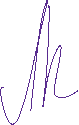 Mgr. Roman Mikušinec 